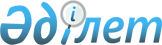 Аудандық мәслихаттың 2013 жылғы 12 желтоқсандағы № 17/187 "2014-2016 жылдарға арналған аудандық бюджет туралы" шешіміне өзгерістер енгізу туралыМаңғыстау облысы Мұнайлы аудандық мәслихатының 2014 жылғы 09 маусымдағы № 23/254 шешімі. Маңғыстау облысының Әділет департаментінде 2014 жылғы 11 маусымда № 2445 болып тіркелді

      РҚАО-ның ескертпесі.

      Құжаттың мәтінінде түпнұсқаның пунктуациясы мен орфографиясы сақталған.      Қазақстан Республикасының 2008 жылғы 4 желтоқсандағы Бюджет кодексінің 106, 109 баптарына, «Қазақстан Республикасындағы жергілікті мемлекеттік басқару және өзін-өзі басқару туралы» 2001 жылғы 23 қаңтардағы Қазақстан Республикасы Заңының 6-бабының 1-тармағының 1) тармақшасына сәйкес, аудандық мәслихат ШЕШІМ ҚАБЫЛДАДЫ:



      1. Аудандық мәслихаттың 2013 жылғы 12 желтоқсандағы № 17/187 «2014-2016 жылдарға арналған аудандық бюджет туралы» (нормативтік құқықтық кесімдерді мемлекеттік тіркеудің тізілімінде 2014 жылғы 10 қаңтарда № 2336 болып тіркелген, 2014 жылғы 31 қаңтарда №4 (381) «Мұнайлы» газетінде жарияланған) шешіміне мынадай өзгерістер енгізілсін:



      1-тармақ мынадай жаңа редакцияда жазылсын:

      «2014 жылға арналған аудандық бюджет қоса беріліп отырған 1- қосымшаға сәйкес мынадай көлемде бекітілсін: 



      1) кірістер – 9 205 786 мың теңге, оның ішінде:

      салықтық түсімдер бойынша – 3 326 249 мың теңге;

      салықтық емес түсімдер бойынша – 27 920 мың теңге;

      негізгі капиталды сатудан түсетін түсімдер бойынша– 429 696 мың теңге;

      трансферттер түсімдері бойынша – 5 421 921 мың теңге.



      2) шығындар – 9 375 777 мың теңге;



      3) таза бюджеттік кредиттеу – 276 304 мың теңге, соның ішінде:

      бюджеттік кредиттер – 319 032 мың теңге;

      бюджеттік кредиттерді өтеу – 42 728 мың теңге;



      4) қаржы активтерімен жасалатын операциялар бойынша сальдо – 0 теңге, соның ішінде:

      қаржы активтерін сатып алу - 0 теңге;

      мемлекеттің қаржы активтерін сатудан түсетін түсімдер – 0 теңге;



      5) бюджет тапшылығы (профициті) – 446 295 мың теңге;



      6) бюджет тапшылығын қаржыландыру (профицитін пайдалану) – 446 295 мың теңге».



      6-тармақта: 

      «11 658» саны «21 830» санымен ауыстырылсын.

      көрсетілген шешімнің 1 және 4 қосымшалары осы шешімнің 1 және  2 қосымшаларына сәйкес жаңа редакцияда жазылсын. 



      2. Осы шешімнің орындалуын бақылау аудандық бюджет комиссиясына жүктелсін (комиссия төрағасы Қ. Оңдабаев). 



      3. Маңғыстау облысының Әділет департаментінде мемлекеттік тіркеуден өткен соң осы шешімді аудан әкімдігінің ресми сайтында жариялауды қамтамасыз етсін (Б. Назар).



      4. Осы шешім әділет органдарында мемлекеттік тіркелген күннен бастап күшіне енеді және ол алғашқы ресми жарияланған күнінен кейін күнтізбелік он күн өткен соң қолданысқа енгізіледі.

 

       Сессия төрағасы                         Е. Құли      Аудандық мәслихат

      хатшысы өкілеттігін

      уақытша жүзеге асырушы                  К. Ильясов

 

       КЕЛІСІЛДІ»

      «Мұнайлы аудандық экономика 

      және қаржы бөлімі» 

      мемлекеттік мекемесінің басшысы

      Ш. Сұңғат

      09 маусым 2014 жыл

 

 

 

 

Аудандық мәслихаттың

2014 жылғы 09 маусымдағы

№ 23/254 шешіміне 1 қосымша

 

  2014 жылға арналған аудандық бюджет

 

Аудандық мәслихаттың

2014 жылғы 09 маусымдағы

№ 23/254 шешіміне 2 қосымша

 

  Бюджеттік инвестициялық жобаларды (бағдарламаларды) іске асыруға бағытталған 2014 жылға арналған аудандық бюджеттің бюджеттік даму бағдарламасының тізбесі

 
					© 2012. Қазақстан Республикасы Әділет министрлігінің «Қазақстан Республикасының Заңнама және құқықтық ақпарат институты» ШЖҚ РМК
				Сан
Сын
Ішкі сын
Атауы
Сомасы, мың тенге
111231. КІРІСТЕР9 205 7861Салықтық түсімдер3 326 24901Табыс салығы1 004 0542Жеке табыс салығы1 004 05403Әлеуметтік салық700 9161Әлеуметтік салық700 91604Меншікке салынатын салықтар1 560 9951Мүлікке салынатын салықтар1 491 7813Жер салығы9 0574Көлік құралдарына салынатын салық59 9275Бірыңғай жер салығы23005Тауарларға, жұмыстарға және қызметтерге салынатын iшкi салықтар46 7142Акциздер7 9123Табиғи және басқа да ресурстарды пайдаланғаны үшiн түсетiн түсiмдер12 3164Кәсіпкерлік және кәсіби қызметті жүргізгені үшін алынатын алымдар25 9535Ойын бизнесіне салық53307Басқа да салықтар3001Басқа да салықтар3008Заңдық мәнді іс-әрекеттерді жасағаны және (немесе) оған уәкілеттігі бар мемлекеттік органдар немесе лауазымды адамдар құжаттар бергені үшін алынатын міндетті төлемдер13 5401Мемлекеттік баж13 5402Салықтық емес түсiмдер27 92001Мемлекеттік меншіктен түсетін кірістер10 0031Мемлекеттік кәсіпорындардың таза кірісі бөлігінің түсімдері1435Мемлекет меншігіндегі мүлікті жалға беруден түсетін кірістер9 8007Мемлекеттік бюджеттен берілетін кредиттер бойынша сыйақылар6002Мемлекеттік бюджеттен қаржыландырылатын мемлекеттік мекемелердің тауарларды (жұмыстарды, қызметтерді) өткізуінен түсетін түсімдер11Мемлекеттік бюджеттен қаржыландырылатын мемлекеттік мекемелердің тауарларды (жұмыстарды, қызметтерді) өткізуінен түсетін түсімдер104Мемлекеттік бюджеттен қаржыландырылатын, сондай-ақ Қазақстан Республикасы Ұлттық Банкінің бюджетінен (шығыстар сметасынан) ұсталатын және қаржыландырылатын мемлекеттік мекемелер салатын айыппұлдар, өсімпұлдар, санкциялар, өндіріп алулар16 5411Мұнай секторы ұйымдарынан түсетін түсімдерді қоспағанда, мемлекеттік бюджеттен қаржыландырылатын, сондай-ақ Қазақстан Республикасы Ұлттық Банкінің бюджетінен (шығыстар сметасынан) ұсталатын және қаржыландырылатын мемлекеттік мекемелер салатын айыппұлдар, өсімпұлдар, санкциялар, өндіріп алулар16 54106Өзге де салықтық емес түсімдер1 3751Өзге де салықтық емес түсімдер1 3753Негізгі капиталды сатудан түсетін түсімдер429 69601Мемлекеттік мекемелерге бекітілген мемлекеттік мүлікті сату6 4431Мемлекеттік мекемелерге бекітілген мемлекеттік мүлікті сату6 44303Жерді және материалдық емес активтерді сату 423 2531Жерді сату 405 1372Материалдық емес активтерді сату 18 1164Трансферттердің түсімдері5 421 92102Мемлекеттік басқарудың жоғары тұрған органдарынан түсетін трансферттер5 421 9212Облыстық бюджеттен түсетін трансферттер5 421 921Фтоп
Әкімші
Бағ
Атауы
Сомасы, мың тенге
111232. ШЫҒЫСТАР9 375 7771Жалпы сипаттағы мемлекеттік қызметтер515 471112Аудан (облыстық маңызы бар қала) мәслихатының аппараты16 010001Аудан (облыстық маңызы бар қала) мәслихатының қызметін қамтамасыз ету жөніндегі қызметтер16 010122Аудан (облыстық маңызы бар қала) әкімінің аппараты102 015001Аудан (облыстық маңызы бар қала) әкімінің қызметін қамтамасыз ету жөніндегі қызметтер98 343003Мемлекеттік органның күрделі шығыстары462009Ведомстволық бағыныстағы мемлекеттік мекемелерінің және ұйымдарының күрделі шығыстары3 210Маңғыстау селосы әкімінің аппараты123Қаладағы аудан, аудандық маңызы бар қала, кент, ауыл, ауылдық округ әкімінің аппараты35 287001Қаладағы аудан, аудандық маңызы бар қаланың, кент, ауыл, ауылдық округ әкімінің қызметін қамтамасыз ету жөніндегі қызметтер30 287032Ведомстволық бағыныстағы мемлекеттік мекемелерінің және ұйымдарының күрделі шығыстары5 000Баянды селосы әкімінің аппараты123Қаладағы аудан, аудандық маңызы бар қала, кент, ауыл, ауылдық округ әкімінің аппараты23 862001Қаладағы аудан, аудандық маңызы бар қаланың, кент, ауыл, ауылдық округ әкімінің қызметін қамтамасыз ету жөніндегі қызметтер17 164022Мемлекеттік органның күрделі шығыстары513032Ведомстволық бағыныстағы мемлекеттік мекемелерінің және ұйымдарының күрделі шығыстары6 185Қызылтөбе селолық округ әкімінің аппараты123Қаладағы аудан, аудандық маңызы бар қала, кент, ауыл, ауылдық округ әкімінің аппараты24 474001Қаладағы аудан, аудандық маңызы бар қаланың, кент, ауыл, ауылдық округ әкімінің қызметін қамтамасыз ету жөніндегі қызметтер24 134022Мемлекеттік органның күрделі шығыстары340Атамекен селолық округ әкімінің аппараты123Қаладағы аудан, аудандық маңызы бар қала, кент, ауыл, ауылдық округ әкімінің аппараты23 685001Қаладағы аудан, аудандық маңызы бар қаланың, кент, ауыл, ауылдық округ әкімінің қызметін қамтамасыз ету жөніндегі қызметтер23 685Басқұдық селолық округ әкімінің аппараты123Қаладағы аудан, аудандық маңызы бар қала, кент, ауыл, ауылдық округ әкімінің аппараты25 638001Қаладағы аудан, аудандық маңызы бар қаланың, кент, ауыл, ауылдық округ әкімінің қызметін қамтамасыз ету жөніндегі қызметтер23 808022Мемлекеттік органның күрделі шығыстары1 830Даулет селолық округ әкімінің аппараты123Қаладағы аудан, аудандық маңызы бар қала, кент, ауыл, ауылдық округ әкімінің аппараты17 953001Қаладағы аудан, аудандық маңызы бар қаланың, кент, ауыл, ауылдық округ әкімінің қызметін қамтамасыз ету жөніндегі қызметтер17 683022Мемлекеттік органның күрделі шығыстары270Батыр селолық округ әкімінің аппараты123Қаладағы аудан, аудандық маңызы бар қала, кент, ауыл, ауылдық округ әкімінің аппараты13 647001Қаладағы аудан, аудандық маңызы бар қаланың, кент, ауыл, ауылдық округ әкімінің қызметін қамтамасыз ету жөніндегі қызметтер13 088022Мемлекеттік органның күрделі шығыстары559459Ауданның (облыстық маңызы бар қаланың) экономика және қаржы бөлімі37 992001Ауданның (облыстық маңызы бар қаланың) экономикалық саясатын қалыптастыру мен дамыту, мемлекеттік жоспарлау, бюджеттік атқару және коммуналдық меншігін басқару саласындағы мемлекеттік саясатты іске асыру жөніндегі қызметтер24 772011Коммуналдық меншікке түскен мүлікті есепке алу, сақтау, бағалау және сату12 470015Мемлекеттік органның күрделі шығыстары750466Ауданның (облыстық маңызы бар қаланың) сәулет, қала құрылысы және құрылыс бөлімі194 908040Мемлекеттік органдардың объектілерін дамыту194 9082Қорғаныс13 769122Аудан (облыстық маңызы бар қала) әкімінің аппараты13 769005Жалпыға бiрдей әскери мiндеттi атқару шеңберiндегі iс-шаралар13 7693Қоғамдық тәртіп, қауіпсіздік, құқықтық, сот, қылмыстық-атқару қызметі4 880458Ауданның (облыстық маңызы бар қаланың) тұрғын үй-коммуналдық шаруашылығы, жолаушылар көлігі және автомобиль жолдары бөлімі4 880021Елдi мекендерде жол қозғалысы қауiпсiздiгін қамтамасыз ету4 8804Білім беру5 438 059Маңғыстау селосы әкімінің аппараты123Қаладағы аудан, аудандық маңызы бар қала, кент, ауыл, ауылдық округ әкімінің аппараты151 968004Мектепке дейінгі тәрбие мен оқыту ұйымдарының қызметін қамтамасыз ету31 429005Ауылдық жерлерде балаларды мектепке дейін тегін алып баруды және кері алып келуді ұйымдастыру6 427041Мектепке дейінгі білім беру ұйымдарында мемлекеттік білім беру тапсырысын іске асыруға114 112Баянды селосы әкімінің аппараты123Қаладағы аудан, аудандық маңызы бар қала, кент, ауыл, ауылдық округ әкімінің аппараты65 190041Мектепке дейінгі білім беру ұйымдарында мемлекеттік білім беру тапсырысын іске асыруға65 190Қызылтөбе селолық округ әкімінің аппараты123Қаладағы аудан, аудандық маңызы бар қала, кент, ауыл, ауылдық округ әкімінің аппараты118 379005Ауылдық жерлерде балаларды мектепке дейін тегін алып баруды және кері алып келуді ұйымдастыру11 373041Мектепке дейінгі білім беру ұйымдарында мемлекеттік білім беру тапсырысын іске асыруға107 006Атамекен селолық округ әкімінің аппараты123Қаладағы аудан, аудандық маңызы бар қала, кент, ауыл, ауылдық округ әкімінің аппараты119 329041Мектепке дейінгі білім беру ұйымдарында мемлекеттік білім беру тапсырысын іске асыруға119 329Басқұдық селолық округ әкімінің аппараты123Қаладағы аудан, аудандық маңызы бар қала, кент, ауыл, ауылдық округ әкімінің аппараты131 820004Мектепке дейінгі тәрбие мен оқыту ұйымдарының қызметін қамтамасыз ету0005Ауылдық жерлерде балаларды мектепке дейін тегін алып баруды және кері алып келуді ұйымдастыру7 786041Мектепке дейінгі білім беру ұйымдарында мемлекеттік білім беру тапсырысын іске асыруға124 034Даулет селолық округ әкімінің аппараты123Қаладағы аудан, аудандық маңызы бар қала, кент, ауыл, ауылдық округ әкімінің аппараты22 015041Мектепке дейінгі білім беру ұйымдарында мемлекеттік білім беру тапсырысын іске асыруға19 282005Ауылдық жерлерде балаларды мектепке дейін тегін алып баруды және кері алып келуді ұйымдастыру2 733Батыр селолық округ әкімінің аппараты123Қаладағы аудан, аудандық маңызы бар қала, кент, ауыл, ауылдық округ әкімінің аппараты4 652005Ауылдық жерлерде балаларды мектепке дейін тегін алып баруды және кері алып келуді ұйымдастыру4 652464Ауданның (облыстық маңызы бар қаланың) білім бөлімі3 090 488001Жергілікті деңгейде білім беру саласындағы мемлекеттік саясатты іске асыру жөніндегі қызметтер21 703003Жалпы білім беру2 733 403005Ауданның (облыстык маңызы бар қаланың) мемлекеттік білім беру мекемелер үшін оқулықтар мен оқу-әдiстемелiк кешендерді сатып алу және жеткізу33 140006Балаларға қосымша білім беру 96 474007Аудандық (қалалалық) ауқымдағы мектеп олимпиадаларын және мектептен тыс іс-шараларды өткiзу2 707009Мектепке дейінгі тәрбие мен оқыту ұйымдарының қызметін қамтамасыз ету24 344015Жетім баланы (жетім балаларды) және ата-аналарының қамқорынсыз қалған баланы (балаларды) күтіп-ұстауға қамқоршыларға (қорғаншыларға) ай сайынға ақшалай қаражат төлемдері10 018040Мектепке дейінгі білім беру ұйымдарында мемлекеттік білім беру тапсырысын іске асыруға84 790067Ведомстволық бағыныстағы мемлекеттік мекемелерінің және ұйымдарының күрделі шығыстары83 909466Ауданның (облыстық маңызы бар қаланың) сәулет, қала құрылысы және құрылыс бөлімі1 734 218037Білім беру объектілерін салу және реконструкциялау1 734 2186Әлеуметтiк көмек және әлеуметтiк қамтамасыз ету342 500Маңғыстау селосы әкімінің аппараты123Қаладағы аудан, аудандық маңызы бар қала, кент, ауыл, ауылдық округ әкімінің аппараты1 650003Мұқтаж азаматтарға үйінде әлеуметтік көмек көрсету1 650Қызылтөбе селолық округ әкімінің аппараты123Қаладағы аудан, аудандық маңызы бар қала, кент, ауыл, ауылдық округ әкімінің аппараты866003Мұқтаж азаматтарға үйінде әлеуметтік көмек көрсету866451Ауданның (облыстық маңызы бар қаланың) жұмыспен қамту және әлеуметтік бағдарламалар бөлімі339 600001Жергілікті деңгейде халық үшін әлеуметтік бағдарламаларды жұмыспен қамтуды қамтамасыз етуді іске асыру саласындағы мемлекеттік саясатты іске асыру жөніндегі қызметтер 21 688002Жұмыспен қамту бағдарламасы42 973004Ауылдық жерлерде тұратын денсаулық сақтау, білім беру, әлеуметтік қамтамасыз ету, мәдениет, спорт және ветеринар мамандарына отын сатып алуға Қазақстан Республикасының заңнамасына сәйкес әлеуметтік көмек көрсету25 700005Мемлекеттік атаулы әлеуметтік көмек46 373006Тұрғын үйге көмек көрсету47 654007Жергілікті өкілетті органдардың шешімі бойынша мұқтаж азаматтардың жекелеген топтарына әлеуметтік көмек112 476010Үйден тәрбиеленіп оқытылатын мүгедек балаларды материалдық қамтамасыз ету4 205011Жәрдемақыларды және басқа да әлеуметтік төлемдерді есептеу, төлеу мен жеткізу бойынша қызметтерге ақы төлеу623014Мұқтаж азаматтарға үйде әлеуметтік көмек көрсету 16 82001618 жасқа дейінгі балаларға мемлекеттік жәрдемақылар7 872017Мүгедектерді оңалту жеке бағдарламасына сәйкес, мұқтаж мүгедектерді міндетті гигиеналық құралдармен және ымдау тілі мамандарының қызмет көрсетуін, жеке көмекшілермен қамтамасыз ету8 470021Мемлекеттік органның күрделі шығыстары4 746458Ауданның (облыстық маңызы бар қаланың) тұрғын үй-коммуналдық шаруашылығы, жолаушылар көлігі және автомобиль жолдары бөлімі384050Мүгедектердің құқықтарын қамтамасыз ету және өмір сүру сапасын жақсарту жөніндегі іс-шаралар жоспарын іске асыру3847Тұрғын үй-коммуналдық шаруашылық1 824 916464Ауданның (облыстық маңызы бар қаланың) білім бөлімі468026Жұмыспен қамту 2020 жол картасы бойынша қалаларды және ауылдық елді мекендерді дамыту шеңберінде объектілерді жөндеу468466Ауданның (облыстық маңызы бар қаланың) сәулет, қала құрылысы және құрылыс бөлімі1 365 395003Мемлекеттік коммуналдық тұрғын үй қорының тұрғын үйін жобалау, салу және (немесе) сатып алу41 690004Инженерлік коммуникациялық инфрақұрылымды жобалау, дамыту, жайластыру және (немесе) сатып алу384 695005Коммуналдық шаруашылығын дамыту599 739007Қаланы және елді мекендерді абаттандыруды дамыту4 480058Елді мекендердегі сумен жабдықтау және су бұру жүйелерін дамыту334 791458Ауданның (облыстық маңызы бар қаланың) тұрғын үй-коммуналдық шаруашылығы, жолаушылар көлігі және автомобиль жолдары бөлімі76 384018Елді мекендерді абаттандыру және көгалдандыру22 326041Жұмыспен қамту 2020 жол картасы бойынша қалаларды және ауылдық елді мекендерді дамыту шеңберінде объектілерді жөндеу және абаттандыру31 508012Сумен жабдықтау және су бұру жүйесінің жұмыс істеуі22 550Маңғыстау селосы әкімінің аппараты123Қаладағы аудан, аудандық маңызы бар қала, кент, ауыл, ауылдық округ әкімінің аппараты96 702008Елді мекендердегі көшелерді жарықтандыру42 181009Елді мекендердің санитариясын қамтамасыз ету26 088011Елді мекендерді абаттандыру мен көгалдандыру20 095027Жұмыспен қамту 2020 жол картасы бойынша қалаларды және ауылдық елді мекендерді дамыту шеңберінде объектілерді жөндеу және абаттандыру8 338Баянды селосы әкімінің аппараты123Қаладағы аудан, аудандық маңызы бар қала, кент, ауыл, ауылдық округ әкімінің аппараты32 781008Елді мекендердегі көшелерді жарықтандыру11 215009Елді мекендердің санитариясын қамтамасыз ету13 816011Елді мекендерді абаттандыру мен көгалдандыру4 780027Жұмыспен қамту 2020 жол картасы бойынша қалаларды және ауылдық елді мекендерді дамыту шеңберінде объектілерді жөндеу және абаттандыру2 970Қызылтөбе селолық округ әкімінің аппараты123Қаладағы аудан, аудандық маңызы бар қала, кент, ауыл, ауылдық округ әкімінің аппараты78 651008Елді мекендердегі көшелерді жарықтандыру45 974009Елді мекендердің санитариясын қамтамасыз ету22 353011Елді мекендерді абаттандыру мен көгалдандыру7 992027Жұмыспен қамту 2020 жол картасы бойынша қалаларды және ауылдық елді мекендерді дамыту шеңберінде объектілерді жөндеу және абаттандыру2 332Атамекен селолық округ әкімінің аппараты123Қаладағы аудан, аудандық маңызы бар қала, кент, ауыл, ауылдық округ әкімінің аппараты46 918008Елді мекендердегі көшелерді жарықтандыру26 990009Елді мекендердің санитариясын қамтамасыз ету13 816011Елді мекендерді абаттандыру мен көгалдандыру6 112Басқұдық селолық округ әкімінің аппараты123Қаладағы аудан, аудандық маңызы бар қала, кент, ауыл, ауылдық округ әкімінің аппараты47 938008Елді мекендердегі көшелерді жарықтандыру23 710009Елді мекендердің санитариясын қамтамасыз ету13 816011Елді мекендерді абаттандыру мен көгалдандыру6 176027Жұмыспен қамту 2020 жол картасы бойынша қалаларды және ауылдық елді мекендерді дамыту шеңберінде объектілерді жөндеу және абаттандыру4 236Даулет селолық округ әкімінің аппараты123Қаладағы аудан, аудандық маңызы бар қала, кент, ауыл, ауылдық округ әкімінің аппараты51 071008Елді мекендердегі көшелерді жарықтандыру24 395009Елді мекендердің санитариясын қамтамасыз ету17 650011Елді мекендерді абаттандыру мен көгалдандыру5 345027Жұмыспен қамту 2020 жол картасы бойынша қалаларды және ауылдық елді мекендерді дамыту шеңберінде объектілерді жөндеу және абаттандыру3 681Батыр селолық округ әкімінің аппараты123Қаладағы аудан, аудандық маңызы бар қала, кент, ауыл, ауылдық округ әкімінің аппараты28 608008Елді мекендердегі көшелерді жарықтандыру7 715009Елді мекендердің санитариясын қамтамасыз ету13 816011Елді мекендерді абаттандыру мен көгалдандыру3 211027Жұмыспен қамту 2020 жол картасы бойынша қалаларды және ауылдық елді мекендерді дамыту шеңберінде объектілерді жөндеу және абаттандыру3 8668Мәдениет, спорт, туризм және ақпараттық кеңістік253 409465Ауданның (облыстық маңызы бар қаланың) дене шынықтыру және спорт бөлімі84 662001Жергілікті деңгейде дене шынықтыру және спорт саласындағы мемлекеттік саясатты іске асыру жөніндегі қызметтер10 253005Ұлттық және бұқаралық спорт түрлерін дамыту54 133032Ведомстволық бағыныстағы мемлекеттік мекемелерінің және ұйымдарының күрделі шығыстары4 917006Аудандық (облыстық маңызы бар қалалық) деңгейде спорттық жарыстар өткізу9 920007Әртүрлі спорт түрлері бойынша аудан (облыстық маңызы бар қала) құрама командаларының мүшелерін дайындау және олардың облыстық спорт жарыстарына қатысуы5 439478Ауданның (облыстық маңызы бар қаланың) ішкі саясат, мәдениет және тілдерді дамыту бөлімі123 795001Ақпаратты, мемлекеттілікті нығайту және азаматтардың әлеуметтік сенімділігін қалыптастыру саласында жергілікті деңгейде мемлекеттік саясатты іске асыру жөніндегі қызметтер14 733003Мемлекеттік органның күрделі шығыстары600004Жастар саясаты саласында іс-шараларды іске асыру12 266006Телерадио хабарларын тарату арқылы мемлекеттік ақпараттық саясатты жүргізу жөніндегі қызметтер3 932007Аудандық (қалалық) кiтапханалардың жұмыс iстеуi13 338008Мемлекеттік тілді және Қазақстан халықтарының басқа да тілдерін дамыту292009Мәдени-демалыс жұмысын қолдау58 783032Ведомстволық бағыныстағы мемлекеттік мекемелерінің және ұйымдарының күрделі шығыстары19 851466Ауданның (облыстық маңызы бар қаланың) сәулет, қала құрылысы және құрылыс бөлімі44 952008Спорт объектілерін дамыту28 452011Мәдениет объектілерін дамыту16 5009Отын-энергетика кешенi және жер қойнауын пайдалану1 092466Ауданның (облыстық маңызы бар қаланың) сәулет, қала құрылысы және құрылыс бөлімі1 092009Жылу-энергетикалық жүйені дамыту1 09210Ауыл, су, орман, балық шаруашылығы, ерекше қорғалатын табиғи аумақтар, қоршаған ортаны және жануарлар дүниесін қорғау, жер қатынастары140 975463Ауданның (облыстық маңызы бар қаланың) жер қатынастары бөлімі12 692001Аудан (облыстық маңызы бар қала) аумағында жер қатынастарын реттеу саласындағы мемлекеттік саясатты іске асыру жөніндегі қызметтер12 112007Мемлекеттік органның күрделі шығыстары580474Ауданның (облыстық маңызы бар қаланың) ауыл шаруашылығы және ветеринария бөлімі27 297001Жергілікті деңгейде ауыл шаруашылығы және ветеринария саласындағы мемлекеттік саясатты іске асыру жөніндегі қызметтер11 428003Мемлекеттік органның күрделі шығыстары150005Мал көмінділерінің (биотермиялық шұңқырлардың) жұмыс істеуін қамтамасыз ету1 679006Ауру жануарларды санитарлық союды ұйымдастыру2 490007Қаңғыбас иттер мен мысықтарды аулауды және жоюды ұйымдастыру5 350012Ауыл шаруашылығы жануарларын бірдейлендіру жөніндегі іс-шараларды жүргізу 726013Эпизоотияға қарсы іс-шаралар жүргізу5 474459Ауданның (облыстық маңызы бар қаланың) экономика және қаржы бөлімі100 986099Мамандардың әлеуметтік көмек көрсетуі жөніндегі шараларды іске асыру100 98611Өнеркәсіп, сәулет, қала құрылысы және құрылыс қызметі23 433466Ауданның (облыстық маңызы бар қаланың) сәулет, қала құрылысы және құрылыс бөлімі23 433001Құрылыс, облыс қалаларының, аудандарының және елді мекендерінің сәулеттік бейнесін жақсарту саласындағы мемлекеттік саясатты іске асыру және ауданның (облыстық маңызы бар қаланың) аумағын оңтайла және тиімді қала құрылыстық игеруді қамтамасыз ету жөніндегі қызметтер 18 222015Мемлекеттік органның күрделі шығыстары 5 21112Көлiк және коммуникация98 174458Ауданның (облыстық маңызы бар қаланың) тұрғын үй-коммуналдық шаруашылығы, жолаушылар көлігі және автомобиль жолдары бөлімі98 174022Көлік инфрақұрылымын дамыту53 174023Автомобиль жолдарының жұмыс істеуін қамтамасыз ету45 00013Өзгелер697 544469Ауданның (облыстық маңызы бар қаланың) кәсіпкерлік бөлімі9 391001Жергілікті деңгейде кәсіпкерлік пен өнеркәсіпті дамыту саласындағы мемлекеттік саясатты іске асыру жөніндегі қызметтер9 091004Мемлекеттік органның күрделі шығыстары 300458Ауданның (облыстық маңызы бар қаланың) тұрғын үй-коммуналдық шаруашылығы, жолаушылар көлігі және автомобиль жолдары бөлімі159 011001Жергілікті деңгейде тұрғын үй-коммуналдық шаруашылығы, жолаушылар көлігі және автомобиль жолдары саласындағы мемлекеттік саясатты іске асыру жөніндегі қызметтер 14 721013Мемлекеттік органның күрделі шығыстары 150040«Өңірлерді дамыту» Бағдарламасы шеңберінде өңірлерді экономикалық дамытуға жәрдемдесу бойынша шараларды іске асыру21 450067Ведомстволық бағыныстағы мемлекеттік мекемелерінің және ұйымдарының күрделі шығыстары122 690459Ауданның (облыстық маңызы бар қаланың) экономика және қаржы бөлімі21 830012Ауданның (облыстық маңызы бар қаланың) жергілікті атқарушы органының резерві21 830464Ауданның (облыстық маңызы бар қаланың) білім бөлімі40 521041«Өңірлерді дамыту» Бағдарламасы шеңберінде өңірлерді экономикалық дамытуға жәрдемдесу бойынша шараларды іске асыру40 521466Ауданның (облыстық маңызы бар қаланың) сәулет, қала құрылысы және құрылыс бөлімі466 791077«Өңірлерді дамыту» бағдарламасы шеңберінде инженерлік инфрақұрылымын дамыту466 79114Борышқа қызмет көрсету60459Ауданның (облыстық маңызы бар қаланың) экономика және қаржы бөлімі60021Жергілікті атқарушы органдардың облыстық бюджеттен қарыздар бойынша сыйақылар мен өзге де төлемдерді төлеу бойынша борышына қызмет көрсету6015Трансферттер21 495459Ауданның (облыстық маңызы бар қаланың) экономика және қаржы бөлімі21 495006Нысаналы пайдаланылмаған (толық пайдаланылмаған) трансферттерді қайтару21 4953. ТАЗА БЮДЖЕТТІК КРЕДИТТЕУ276 304Бюджеттік кредиттер319 032459Ауданның (облыстық маңызы бар қаланың) экономика және қаржы бөлімі319 032018Мамандарды әлеуметтік қолдау шараларын іске асыруға берілетін бюджеттік кредиттер319 0325Бюджеттік кредиттерді өтеу42 72801Бюджеттік кредиттерді өтеу42 7281Мемлекеттік бюджеттен берілген бюджеттік кредиттерді өтеу42 7284. ҚАРЖЫ АКТИВТЕРІМЕН ОПЕРАЦИЯЛАР БОЙЫНША САЛЬДО0Қаржы активтерін сатып алу0Мемлекеттің қаржы активтерін сатудан түсетін түсімдер05. БЮДЖЕТ ТАПШЫЛЫҒЫ (ПРОФИЦИТІ)-446 2956. БЮДЖЕТ ТАПШЫЛЫҒЫН ҚАРЖЫЛАНДЫРУ (ПРОФИЦИТІН ПАЙДАЛАНУ)446 295Функ ционалдық топ
Әкімшілік
Бағдар лама
Атауы
1
Жалпы сипаттағы мемлекеттік қызметтер
466Ауданның (облыстық маңызы бар қаланың) сәулет, қала құрылысы және құрылыс бөлімі040Мемлекеттік органдардың объектілерін дамыту4Білім беру466Ауданның (облыстық маңызы бар қаланың) сәулет, қала құрылысы және құрылыс бөлімі037Білім беру объектілерін салу және реконструкциялау7Тұрғын үй -коммуналдық шаруашылық466Ауданның (облыстық маңызы бар қаланың) сәулет, қала құрылысы және құрылыс бөлімі003Мемлекеттік коммуналдық тұрғын үй қорының тұрғын үйін жобалау, салу және (немесе) сатып алу004Инженерлік коммуникациялық инфрақұрылымды жобалау, дамыту, жайластыру және (немесе) сатып алу005Коммуналдық шаруашылығын дамыту007Қаланы және елді мекендерді абаттандыруды дамыту058Елді мекендердегі сумен жабдықтау және су бұру жүйелерін дамыту8Мәдениет, спорт, туризм және ақпараттық кеңістік466Ауданның (облыстық маңызы бар қаланың) сәулет, қала құрылысы және құрылыс бөлімі008Спорт объектілерін дамыту011Мәдениет объектілерін дамыту9Отын-энергетика кешенi және жер қойнауын пайдалану466Ауданның (облыстық маңызы бар қаланың) сәулет, қала құрылысы және құрылыс бөлімі009Жылу-энергетикалық жүйені дамыту12Көлiк және коммуникация458Ауданның (облыстық маңызы бар қаланың) тұрғын үй-коммуналдық шаруашылығы, жолаушылар көлігі және автомобиль жолдары бөлімі022Көлік инфрақұрылымын дамыту13Өзгелер466Ауданның (облыстық маңызы бар қаланың) сәулет, қала құрылысы және құрылыс бөлімі077«Өңірлерді дамыту» бағдарламасы шеңберінде инженерлік инфрақұрылымын дамыту